О     ходатайстве   к    присвоению  Почетного звания «Заслуженный экономист Чувашской Республики» Тарасовой Е.П.   Рассмотрев ходатайство собрания трудового коллектива акционерного общества «Канашский автовокзал» о представлении Тарасовой Елены Петровны к присвоению почетного звания «Заслуженный экономист Чувашской Республики», Собрание депутатов города Канаш Чувашской Республики решило:Ходатайствовать перед Главой Чувашской Республики о присвоении почетного звания «Заслуженный экономист Чувашской Республики» главному бухгалтеру акционерного общества «Канашский автовокзал» Тарасовой Елене Петровне, за заслуги в области экономики и финансовой деятельности и многолетнюю добросовестную работу.Чăваш РеспубликинКанаш хулинДепутатсен пухăвĕйышĂну       27.06.2024 г. № 51/7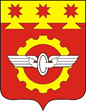    Чувашская РеспубликаСобрание депутатовгорода КанашРЕШЕНИЕ    27.06.2024 г. № 51/7Председатель Собрания депутатов
города Канаш Чувашской РеспубликиО.В. Савчук